	SPAN 1411:	 Spanish I (021 HY, 025 DC, 088 TR) 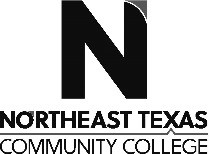 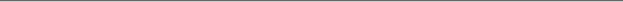 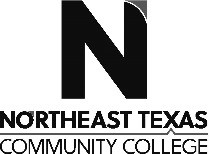 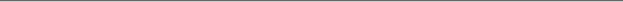 Course Syllabus: Spring 2024 LUMEN       Online       GP “Northeast Texas Community College exists to provide personal, dynamic learning experiences empowering students to succeed.” Instructor: Dr. Maryna A. Svirska-Otero Office: 	Humanities 128B Phone: 	(903) 434-8258 Email: 	msvirskaotero@ntcc.edu  This syllabus serves as the documentation for all course policies and requirements, assignments, and instructor/student responsibilities. Information relative to the delivery of the content contained in this syllabus is subject to change. Should that happen, the student will be notified. Course Description: SPAN 1411 Spanish I: Four credit hours. Basic Spanish language skills in listening, speaking, reading, and writing within a cultural framework. Students will acquire the vocabulary and grammatical structures necessary to communicate and comprehend at the beginner level. Other Description: This is a 4 Credit Hour course in an online format. The course begins a complete study of Spanish grammar, Hispanic cultures, and the background for conversation in a wide range of social, travel and business situations. Prerequisite(s): None Student Learning OutcomesUpon successful completion of this course, students will be able to: Engage in conversations using level-appropriate grammatical structures including narrating events that take place in the present and producing questions and responses on a variety of topics dealing with everyday life. Demonstrate understanding of level-appropriate spoken Spanish. Write simple sentences and organize them into short paragraphs. Read and comprehend level-appropriate texts. Identify and discuss traditions, customs, and values of the Hispanic world. Compare and contrast the traditions, customs, and values of the Hispanic world with characteristics of their own culture. Evaluation/Grading Policy This course will use the Lumen platform for instruction and the curriculum developed by that entity. The students will be able to move somewhat at their own pace and will be evaluated through participation in all the course work and grades made on module study plans, quizzes, assignments, and a mid-term and a final exam. On the module quizzes, the students will have two opportunities to accomplish the task. That is, they can take the Quiz twice with review time and review material provided. The better of the two grades will be posted to the gradebook. Tests/Exams Summative assessments will occur in the middle and at the end of the term. There is a mid-term exam in the middle of the semester and a final examination during the last week of the term.Make-up of TestsThere should be no need for make-up of missed exams since they are all offered online.  Assignments: The student will have some assignments to accomplish with another student or students that will require some thought and action. Grading:Percent of Final Grade for each category: Study plans (Homework)…………………………...………………………………………….20%  Assignments……………………………………………………………………………………20% Discussions…………………………………………………………………………………….20%Module Quizzes…………………………………………………………………………….….20% Mid-term (modules 1-6).………………………………………………………………………10%  Final Exam (modules 7-11) ………………………….…………………………………….….10%                     					Total…………………………………………. 100%Required Instructional Materials: Required Textbook(s)The Lumen Epub (similar to an Ebook) and platform is included in the price of the tuition and is imbedded in the course as soon as it opens in Blackboard. The Epub contains the textbook information, grammar exercises, practice tests, instructions, videos, and the assessments (quizzes) and exams. You will need to know how to access your Blackboard course at NTCC. No other textbook is required for this course because you will access the entire course through Blackboard.  Optional Instructional Materials: Spanish/English print or digital dictionary of your choice.  Minimum Technology RequirementsThe syllabus, course materials, and the gradebook will be available online via Blackboard. Students will need dependable internet service to keep up with this course. In case they do not have dependable service at home, they should be able to get good service by coming to campus to complete online coursework. Required Computer Literacy Skills Students need to know how to operate in Blackboard, how to access material on the internet, and be able to record voice messages and videos and send them through Blackboard. Course Structure and Overview: This course is a fully online course. Read the Start Here folder for an explanation of how to navigate this platform. Additional personal study time will be necessary for most students depending on experience with Spanish language learning. Feel free to study with a partner but take the quizzes and exams on your own (see Honesty Policy.) CommunicationsNTCC uses the college email system as the official form of communication for all matters. Students may communicate with me at msvirskaotero@ntcc.edu or contact me through Microsoft Teams or Blackboard messages. All questions or other needs for information will receive a response within 24-48 hours. The fastest way to reach me is through Microsoft Teams. Students are encouraged to check their NTCC email daily. Withdrawal from the courseIf you wish to withdraw from the course, you must do so by the published deadline.Other Course RequirementsDates are critical in this online portion of the course. Make sure you keep up with the work. Learning a new language is a cumulative process. Study and practice every day. Student Responsibilities/ExpectationsBe diligent in your daily study time; complete the Study Plans, activities, discussions and quizzes in a timely manner. Blackboard will track all your submissions with time and date. Academic LanguageSPAN 1411 is an academic course. When writing, please observe the traditional academic rules that include but are not limited to writing in complete sentences, starting each sentence with a capital letter, ending a sentence with appropriate punctuation, using punctuation marks within sentences as needed, and using a subject and a verb in each sentence. Punctuation is slightly different in Spanish compared to English, and Spanish employes accent marks whereas English does not.  Institutional/Course PolicyThis course requires engagement with the material on a constant basis. Additional personal study time will be necessary for most students depending on experience with Spanish language learning. Attendance and participation are essential. Students are encouraged to be diligent in completing all study materials, assignments, practice exercises, and exams. Work turned in late will bear a penalty. Blackboard will track all your submissions with time and date. A 10% penalty will be applied to work submitted within one week of the due date. A 20% penalty will be applied to work submitted within two weeks of the due date. Work submitted more than two weeks after the due date may not be accepted until a student notifies the instructors of extenuating circumstances and requests an extension.  BLACKBOARDThis course is delivered online through the Lumen course itself. Handouts, the syllabus, and the grade book for the course will also be available to you via Blackboard. Your grades will be posted to the Blackboard grade book at the end of each module. I may make changes in the grade book to reflect additional credit from time to time. Additional changes may be made to ensure fairness in grading. Use of Accents and Correct SpellingThe activities and the quizzes/exams require precision. The accents should be correct and spelling accurate. Rules for capitalization are about the same in Spanish and English but there are some interesting distinctions. Be sure to read my handout on accenting in Blackboard before you attempt any exercises. Accent marks do not exist in the English language but are very important in terms of correct, traditional, academic Spanish. I will grade accenting more severely as the course progresses. Alternate Operations During Campus Closure and/or Alternate Course Delivery Requirements In the event of an emergency or announced campus closure due to a natural disaster or pandemic, it may be necessary for Northeast Texas Community College to move to altered operations. During this time, Northeast Texas Community College may opt to continue delivery of instruction through methods that include but are not limited to online through the Blackboard Learning Management System, online conferencing, email messaging, and/or an alternate schedule. It is the responsibility of the student to monitor NTCC’s website (http://www.ntcc.edu/) for instructions about continuing courses remotely, Blackboard for each class for course-specific communication, and NTCC email for important general information. Statement Regarding the Use of Artificial Intelligence (AI) Technology Absent a clear statement from a course instructor, use of or consultation with generative AI shall be treated analogously to assistance from another person (collusion). Generative AI is a subset of AI that utilizes machine learning models to create new, original content, such as images, text, or music, based on patterns and structures learned from existing data (Cornell, Center for Teaching Innovation). Unauthorized use of generative AI tools to complete an assignment or exam is not permitted. Students should acknowledge the use of generative AI and default to disclosing such assistance when in doubt.  Individual course instructors may set their own policies regulating the use of generative AI tools in their courses, including allowing or disallowing some or all uses of such tools. Students who are unsure of policies regarding generative AI tools are encouraged to ask their instructors for clarification. (Adapted from the Stanford University Office of Community Standards-- accessed August 31, 2023) NTCC Academic Honesty/Ethics StatementNTCC upholds the highest standards of academic integrity. The college expects all students to engage in their academic pursuits in an honest manner that is beyond reproach using their intellect and resources designated as allowable by the course instructor. Students are responsible for addressing questions about allowable resources with the course instructor. Academic dishonesty such as cheating, plagiarism, and collusion is unacceptable and may result in disciplinary action. This course will follow the NTCC Academic Honesty and Academic Ethics policies stated in the Student Handbook.  Refer to the student handbook for more information on these subjects.ADA StatementIt is the policy of NTCC to provide reasonable accommodations for qualified individuals who are students with disabilities. This College will adhere to all applicable federal, state, and local laws, regulations, and guidelines with respect to providing reasonable accommodations as required to afford equal educational opportunity. It is the student’s responsibility to request accommodations. An appointment can be made with the Academic Advisor/Coordinator of Special Populations located in Student Services and can be reached at 903-434-8264. For more information and to obtain a copy of the Request for Accommodations, please refer to the special populations page on the NTCC website. Family Educational Rights and Privacy Act (FERPA)The Family Educational Rights and Privacy Act (FERPA) is a federal law that protects the privacy of student education records. The law applies to all schools that receive funds under an applicable program of the U.S. Department of Education. FERPA gives parents certain rights with respect to their children’s educational records. These rights transfer to the student when he or she attends a school beyond the high school level. Students to whom the rights have transferred are considered “eligible students.” In essence, a parent has no legal right to obtain information concerning the child’s college records without the written consent of the student. In compliance with FERPA, information classified as “directory information” may be released to the general public without the written consent of the student unless the student makes a request in writing. Directory information is defined as the student’s name, permanent address and/or local address, telephone listing, dates of attendance, most recent previous education institution attended, and other information including the major, field of study, degrees, awards received, and participation in officially recognized activities/sports. Tentative Course Timeline (Instructor reserves the right to adjust this timeline as needed): Class CalendarLUMENS – Spanish 1411 Week 1: Module 1: ¡Hola! ¿Cómo te llamas? Section: Encantado Saludos y respuestas: Identify common greetings and goodbyes. Escuchar: Saludos y respuestas: Identify appropriate responses to spoken greetings and goodbyes. ¿Formal o informal?: Identify formal and informal greetings El alfabeto: Recognize the sounds of letters in Spanish. Section: En la clase En el salón de clases: Identify common objects in the classroom. Números 0-31: Form numbers up to 31 Escuchar: Números 0-31: Recognize spoken numbers. Section: ¿Cuántos libros hay? Género de sustantivos: Identify the gender of nouns. Número de sustantivos: Change nouns from singular to plural Section: ¿Qué hay en la clase? Artículos indefinidos y definidos: Select the appropriate definite or indefinite article for the context. ¿Qué hay?: Identify whether there is or there are different items based on spoken questions Module 2: ¿Eres estudiante? Section: ¿Qué día es hoy? Días y meses: Identify months and days. Section: ¿Cuál es la fecha hoy? La fecha: Tell the date. Escuchar: La fecha: Understand spoken dates. Section: ¿El lápiz es de ella? Los pronombres de sujeto: Change personal nouns into subject pronouns. El verbo ser: Identify the correct conjugations of the verb ser (to be). Ser + de: Recognize possession indicated by ser + de. Section: ¿El estudiante es inteligente? Colores: Identify the color of things. Concordancia de adjetivos: Recognize the correct position, gender and number of adjectives.Escuchar: Concordancia de adjetivos: Identify things based on spoken descriptions. Section: Cultura U2 Cultura: Los hispanos en los Estados Unidos: Identify written information about Latino, Latina, and Latinx Week 2: Module 3: ¿Qué clases tomas? Section: ¿Estudias en la biblioteca? Verbos -ar (2): Identify the meanings of common -ar verbs. Números 30-100: Form numbers up to 100. Section: ¿Qué idiomas hablas tú? Conjugación (verbos -ar): Identify the correct conjugations of select verbs ending in -ar. Section: ¿Caminas a la universidad? Verbos regulares con –ar: Identify the correct conjugations of verbs ending in -ar. Preguntas: Verbos regulares con –ar: Answer questions using -ar verbs Escuchar: Verbos regulares con –ar: Recognize the subject of a sentence (personal pronoun) based on ve verbs).Section: ¿A qué hora es tu primera clase? ¿Qué hora es?: Tell the time.Escuchar: ¿Qué hora es?: Recognize and understand spoken time. Module 4: ¿Tienes prisa? Section: ¿Descansas en la residencia estudiantil? Los lugares y cursos de la universidad: Recognize the vocabulary of locations and courses at the university.Section: ¿Tienes una clase por la noche? El verbo tener: Recognize the use of the irregular verb tener. Escuchar: El verbo tener: Recognize the subject of a spoken sentence based on the conjugation of tener.¿qué/cuál?: Ask and answer questions with ¿qué/cuál? Section: ¿Tienes que estudiar hoy? Expresiones con tener: Recognize and understand the common expressions with the verb tener. Tener + que: Use tener + que + infinitive to describe things one has to do. Section: ¿Adónde vas? El verbo ir: Recognize the correct conjugations of the verb ir. Section: Cultura U4 Cultura: La universidad: Identify information from a written text about universities in the Spanish-speaking community.Week 3: Module 5: ¿Quiénes son los miembros de una familia? Section: El árbol de familia La familia: Recognize vocabulary of family relations. Escuchar: La familia: Understand spoken information about the members of a family. Section: Mi casa es tu casa Los posesivos: Recognize possession indicated by possessive adjectives. ¿Cuánto(s) y quién(es)?: Ask and answer questions with ¿cuántos y quién(es)? Section: ¿Qué aprendemos ahora? Verbos regulares de -er/-ir: Recognize the meaning of verbs in the present tense that end in -er & -ir. Conjugación (verbos -er/-ir): Identify the correct conjugation of verbs in the present tense that end in -er & -ir.Escuchar: Verbos regulares de -er/-ir: Recognize the subject of a sentence based on the conjugation of an example verb.Section: Mi perro es bonito y pequeño. Adjetivos descriptivos: Recognize adjectives describing physical and mental traits. Escuchar: Adjetivos descriptivos: Identify people based on spoken descriptions. Los países, las nacionalidades y más: Recognize adjectives of nationality used to describe people. Module 6: ¿Necesito un sueter? Section: ¿Qué ropa llevas? La ropa: Recognize the vocabulary of clothing. Escuchar: La ropa: Identify articles of clothing based on spoken descriptions.Section: ¿Cómo contamos? Los números 101 +: Recognize numbers past 100. Section: ¿Qué tiempo hace hoy? El clima: Recognize the vocabulary of weather. Escuchar: El clima: Understand spoken descriptions of the weather. Section: ¿Qué te gusta hacer? El verbo gustar + infinitivo: Recognize phrases using gustar+infinitive to express what someone likes to do. Escuchar: El verbo gustar + infinitivo: Comprehend spoken sentences expressing what someone likes to do.Section: Cultura U6 Cultura: Camino de Santiago: Identify information about the Catholic pilgrimage tradition.Week 4: Module 7: ¿Dónde están mis llaves? Section: En la casa La casa: Recognize the vocabulary of rooms and furniture in the home. Section: ¿Dónde está el gato? El verbo estar : Recognize the correct conjugations of the verb estar. El verbo estar + preposiciones : Use the prepositions of location to describe where things and people are. Escuchar: El verbo estar + preposiciones : Identify locations from spoken text. Section: ¿Adónde vas a ir este fin de semana? Ir + a + infinitivo: Recognize statements about plans and future events which use the infinitive after ir + a.Escuchar: Ir + a + infinitivo: Identify plans and future events from spoken text. Making Plans or Going Places?: Distinguish the use of ir with destinations and the use of ir with infinitives.Section: ¡Sí, podemos! Verbos con cambio de raíz (o-ue) : Recognize the correct conjugations of o-ue stem-changing verbs Escuchar: Verbos con cambio de raíz (o-ue) : Understand spoken statements using o-ue stem-changing verbs.Module 8: ¿Cómo pasas tu tiempo libre? Section: ¿Cuál es tu pasatiempo favorito? Los pasatiempos: Identify verbs and nouns related to pastimes, sports and other activities. Escuchar: Los pasatiempos: Understand spoken statements about pastimes, sports and other activities. Section: ¿Te gustan los deportes? El verbo gustar + sustantivos : Recognize the correct pronouns and correct forms of gustar to say what they like and don’t like Escuchar: El verbo gustar + sustantivos : Distinguish what things are pleasing to different people.Querer and gustar: Use “querer” and “gustar” to explain your wants and likes.Section: ¿Prefieres patinar o esquiar? Verbos con cambio de raíz (e-ie) : Recognize the correct conjugation of e-ie stem-changing verbs. Escuchar: Verbos con cambio de raíz (e-ie) : Understand spoken questions using e-ie stem-changing verbs.Section: ¿Corres rápidamente? Adverbios de modo: Recognize adverbs of motion ending in -mente. Section: Cultura: U8 Cultura: El fútbol y el dominó: Identify some important pastimes and sports in the Hispanic world. Week 5: Module 9: ¿Estás triste, por qué? Section: ¿Estás contento hoy? Adjetivos de emoción y condición: Recognize adjectives of condition and emotion. Algunas respuestas: Give an appropriate response to someone’s condition or emotion. Section: ¿Cómo estás? Estar + emociones: Identify how estar is used with adjectives to describe conditions and emotions. Escuchar: Emociones: Describe conditions and emotions based on spoken prompts. Section: ¿Cómo eres? ¿Cómo estás? Ser y Estar I: Recognize different uses of ser and estar. Section: ¿Estás cansada o enferma? Conjunciones coordinadas: Recognize coordinating conjunctions. Porque & question word por qué: Recognize the difference between porque and ¿por qué? Module 10: ¿Cuál es tu comida favorita? Section: ¿Qué te gusta comer? Food and eating: Recognize the vocabulary of foods, cooking, and eating.Section: ¿El restaurante sirve papas fritas? Verbos con cambio de raíz (e-i): Recognize the correct conjugations of e-i stem-changing verbs. Section: ¿Salgo con ustedes? Verbos irregulares en la forma de “yo”: Recognize the correct conjugations of verbs that have irregularities.Escuchar: Verbos irregulares en la forma de “yo”: Understand spoken sentences using irregular verbs Section: ¿Qué es esto? Todas las preguntas: Review and practice use of all question-words Section: Cultura Cultura: Las comidas típicas y rápidas: Identify information about some typical dishes of the Hispanic WorldModule 11: ¿Traigo un mapa? Section: ¿Dónde está el banco? Navegando la ciudad: Recognize the vocabulary of places in the community.Escuchar: Navegando la ciudad: Identify where people are going based on spoken text. Section: ¿Estás caminando ahora? El presente progresivo : Recognize correct forms of the present progressive El presente y el presente progresivo: Distinguish present progressive from present tense. Section: ¿Conoces la ciudad? Saber y conocer: Recognize the appropriate uses of the verbs saber and conocer. Section: ¿Dónde estás? ¿De dónde eres? Ser y Estar II: Distinguish ser and estar in their unique uses (time, definition, origin, location, etc,)OfficeHoursMondayTuesdayWednesdayThursdayFriday-SundayOnlineOfficeHours11:00 AM – 2:50 PM9:30 AM – 2:50 PM11:00 AM – 2:50 PM9:30 AM – 2:50 PMEmail, Microsoft Teams, phone, Blackboard messagesEmail, Microsoft Teams, phone, Blackboard messagesLast day to drop with "W" 4/18/2024Final Examinations 5/3/2024 – 5/9/2024Last Class Day (16-week session 5/2/2024Fall Graduation held 9:00 & 11:00 AM 5/11/2024